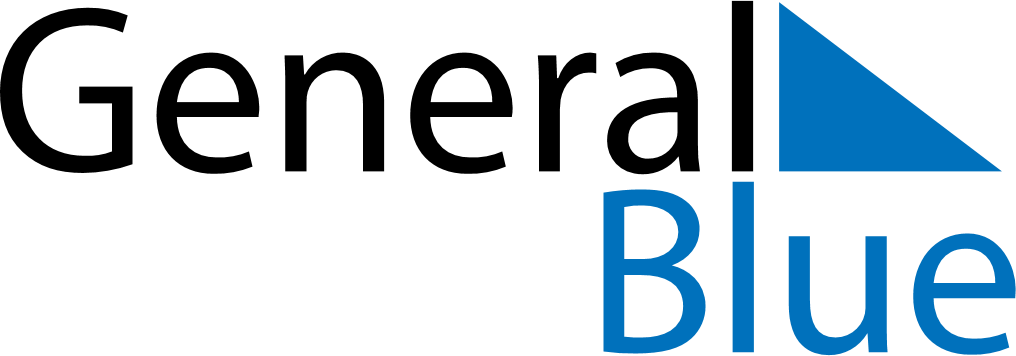 February 2024February 2024February 2024February 2024February 2024February 2024La Verriere, FranceLa Verriere, FranceLa Verriere, FranceLa Verriere, FranceLa Verriere, FranceLa Verriere, FranceSunday Monday Tuesday Wednesday Thursday Friday Saturday 1 2 3 Sunrise: 8:23 AM Sunset: 5:48 PM Daylight: 9 hours and 24 minutes. Sunrise: 8:21 AM Sunset: 5:49 PM Daylight: 9 hours and 27 minutes. Sunrise: 8:20 AM Sunset: 5:51 PM Daylight: 9 hours and 30 minutes. 4 5 6 7 8 9 10 Sunrise: 8:19 AM Sunset: 5:52 PM Daylight: 9 hours and 33 minutes. Sunrise: 8:17 AM Sunset: 5:54 PM Daylight: 9 hours and 36 minutes. Sunrise: 8:16 AM Sunset: 5:56 PM Daylight: 9 hours and 40 minutes. Sunrise: 8:14 AM Sunset: 5:57 PM Daylight: 9 hours and 43 minutes. Sunrise: 8:13 AM Sunset: 5:59 PM Daylight: 9 hours and 46 minutes. Sunrise: 8:11 AM Sunset: 6:01 PM Daylight: 9 hours and 49 minutes. Sunrise: 8:10 AM Sunset: 6:02 PM Daylight: 9 hours and 52 minutes. 11 12 13 14 15 16 17 Sunrise: 8:08 AM Sunset: 6:04 PM Daylight: 9 hours and 56 minutes. Sunrise: 8:06 AM Sunset: 6:06 PM Daylight: 9 hours and 59 minutes. Sunrise: 8:05 AM Sunset: 6:07 PM Daylight: 10 hours and 2 minutes. Sunrise: 8:03 AM Sunset: 6:09 PM Daylight: 10 hours and 6 minutes. Sunrise: 8:01 AM Sunset: 6:11 PM Daylight: 10 hours and 9 minutes. Sunrise: 7:59 AM Sunset: 6:12 PM Daylight: 10 hours and 12 minutes. Sunrise: 7:58 AM Sunset: 6:14 PM Daylight: 10 hours and 16 minutes. 18 19 20 21 22 23 24 Sunrise: 7:56 AM Sunset: 6:15 PM Daylight: 10 hours and 19 minutes. Sunrise: 7:54 AM Sunset: 6:17 PM Daylight: 10 hours and 22 minutes. Sunrise: 7:52 AM Sunset: 6:19 PM Daylight: 10 hours and 26 minutes. Sunrise: 7:51 AM Sunset: 6:20 PM Daylight: 10 hours and 29 minutes. Sunrise: 7:49 AM Sunset: 6:22 PM Daylight: 10 hours and 33 minutes. Sunrise: 7:47 AM Sunset: 6:24 PM Daylight: 10 hours and 36 minutes. Sunrise: 7:45 AM Sunset: 6:25 PM Daylight: 10 hours and 40 minutes. 25 26 27 28 29 Sunrise: 7:43 AM Sunset: 6:27 PM Daylight: 10 hours and 43 minutes. Sunrise: 7:41 AM Sunset: 6:28 PM Daylight: 10 hours and 47 minutes. Sunrise: 7:39 AM Sunset: 6:30 PM Daylight: 10 hours and 50 minutes. Sunrise: 7:37 AM Sunset: 6:32 PM Daylight: 10 hours and 54 minutes. Sunrise: 7:35 AM Sunset: 6:33 PM Daylight: 10 hours and 57 minutes. 